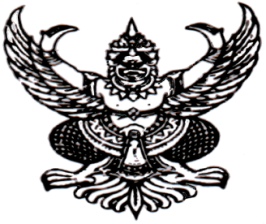 ประกาศคณะกรรมการคัดเลือกเพื่อรับโอนพนักงานเทศบาล พนักงานส่วนท้องถิ่นอื่น หรือข้าราชการประเภทอื่น มาบรรจุและแต่งตั้งให้ดำรงตำแหน่งสายงานบริหารที่ว่างของเทศบาลเรื่อง  รับสมัครคัดเลือกเพื่อรับโอนพนักงานเทศบาล พนักงานส่วนท้องถิ่นอื่น หรือข้าราชการประเภทอื่น มาบรรจุและแต่งตั้งให้ดำรงตำแหน่งสายงานบริหารที่ว่างของเทศบาลตำบลก้านเหลือง-----------------------------------------------   	    	ด้วยคณะกรรมการคัดเลือกเพื่อรับโอนพนักงานเทศบาล พนักงานส่วนท้องถิ่นอื่น หรือข้าราชการประเภทอื่น มาบรรจุและแต่งตั้งให้ดำรงตำแหน่งสายงานบริหารที่ว่างของเทศบาล จะดำเนินการคัดเลือกพนักงานเทศบาลเพื่อรับโอนพนักงานเทศบาล พนักงานส่วนท้องถิ่นอื่น หรือข้าราชการประเภทอื่น มาบรรจุและแต่งตั้งให้ดำรงตำแหน่งสายงานบริหารที่ว่างของเทศบาลตำบลก้านเหลือง  อำเภอแวงน้อย  จังหวัดขอนแก่น ฉะนั้น อาศัยอำนาจตามความในข้อ ๙๘ (๖)  แห่งประกาศ  ก.ท.จ. ขอนแก่น เรื่อง  หลักเกณฑ์และเงื่อนไขเกี่ยวกับการบริหารงานบุคคลของเทศบาล และฉบับที่แก้ไขเพิ่มเติม จึงประกาศรับสมัครคัดเลือก ดังนี้ตำแหน่งที่รับสมัครคัดเลือก๑.๑  สายงานนักบริหารการศึกษา ประกอบด้วย	(๑) ผู้อำนวยการกองการศึกษา     (นักบริหารงานการศึกษา   ระดับ  ต้น ) 		๑.๒ สายงานนักบริหารงานสาธารณสุข ประกอบด้วย			(๑) ผู้อำนวยการกองสาธารณสุข     (นักบริหารงานสาธารณสุข   ระดับ  ต้น)๒.  หน้าที่ความรับผิดชอบของตำแหน่ง ลักษณะงานที่ปฏิบัติ และความรู้ความสามารถที่ต้องการ    หน้าที่ความรับผิดชอบ ลักษณะงานที่ปฏิบัติ และความรู้ความสามารถที่ต้องการ  เป็นไปตามเอกสารหมายเลข ๑ ท้ายประกาศ ๓.  คุณสมบัติของผู้สมัคร    	รายละเอียดตามเอกสารหมายเลข ๒ ท้ายประกาศ   ๔.  การรับสมัครคัดเลือกและสถานที่รับสมัคร  
                   ๔.๑ การสมัครคัดเลือก ผู้ที่จะสมัครคัดเลือก  จะต้องยื่นใบสมัครและเอกสารต่าง ๆ ตามที่คณะกรรมการคัดเลือกฯ กำหนดด้วยตนเอง  ตั้งแต่วันที่  ๑๙  เมษายน  ๒๕๕๙ ถึงวันที่  ๑๒  พฤษภาคม  ๒๕๕๙     ในวันและเวลาราชการ  ได้ที่งานการเจ้าหน้าที่  สำนักปลัดเทศบาล  เทศบาลตำบลก้านเหลือง อำเภอแวงน้อย จังหวัดขอนแก่น โทร. ๐-๔๓๒๑-๐๖๙๑ โดยผู้สมัครจะต้องมีคุณสมบัติครบถ้วนนับถึงวันสุดท้ายของการรับสมัครตามประกาศนี้                    ๔.๒ ผู้สมัครคัดเลือก มีสิทธิสมัครคัดเลือกได้เพียงตำแหน่งเดียว หากภายหลังปรากฏว่าผู้สมัครคัดเลือกยื่นใบสมัครคัดเลือกไว้หลายตำแหน่ง จะพิจารณาให้มีสิทธิเข้ารับการคัดเลือกได้ในตำแหน่งที่ได้สมัครไว้ก่อนแล้วเพียงตำแหน่งเดียวเท่านั้น                                              -๒-๕. เอกสารและหลักฐานที่จะต้องยื่นพร้อมใบสมัคร        	ผู้ประสงค์จะสมัครคัดเลือก ให้ยื่นใบสมัครด้วยตนเองต่อเจ้าหน้าที่รับสมัครคัดเลือก พร้อมด้วยหลักฐานเอกสารที่ครบถ้วนถูกต้องซึ่งผู้สมัครได้รับรองสำเนาถูกต้องและลงลายมือชื่อกำกับไว้ในเอกสารทุกฉบับในวันสมัคร ดังต่อไปนี้                                     ๕.๑  ใบสมัคร พร้อมรูปถ่ายชุดข้าราชการหน้าตรงไม่สวมหมวก และไม่ใส่แว่นตาดำ ขนาด ๑ นิ้ว จำนวน  ๒ รูป  ถ่ายครั้งเดียวกันไม่เกิน ๖  เดือน และใบรับรองแพทย์ ซึ่งออกไว้ไม่เกิน ๑ เดือน  ตามเอกสารหมายเลข ๓ ท้ายประกาศนี้๕.๒  สำเนาบัตรประวัติพนักงานเทศบาลของผู้สมัครฯ พร้อมรับรองสำเนาทุกหน้า จำนวน ๑ ชุด๕.๓  สำเนาบัตรประจำตัวเจ้าหน้าที่ของรัฐ (พนักงานเทศบาล) จำนวน ๑ ฉบับ พร้อมรับรองสำเนาทุกฉบับ (ถ่ายด้านหน้าและด้านหลังของบัตรในใบเดียวกัน)๕.๔  สำเนาปริญญาบัตรและสำเนาระเบียนแสดงผลการเรียน (Transcript of Record) ที่ตรงตามคุณสมบัติเฉพาะสำหรับตำแหน่งตามมาตรฐานกำหนดตำแหน่งที่ ก.ท. หรือ ก.ท. (เดิม) กำหนด  อย่างละ ๑ ชุด  สำหรับผู้ที่สำเร็จการศึกษาระดับปริญญาตรีหลักสูตรต่อเนื่อง ๒ ปี ให้ใช้สำเนาระเบียนแสดงผลการเรียนระดับปริญญาตรี ควบคู่กับสำเนาระเบียนแสดงผลการเรียนระดับ ปวท. ปวส. หรืออนุปริญญาด้วย สำหรับหลักฐานการศึกษาดังกล่าวเป็นภาษาต่างประเทศ ให้แนบฉบับที่แปลเป็นภาษาไทยมาด้วย๕.๕  หนังสือรับรองจากหัวหน้าส่วนราชการต้นสังกัด (ผู้มีอำนาจสั่งบรรจุแต่งตั้งและให้พ้นจากตำแหน่ง) อนุญาตให้สมัครคัดเลือกเพื่อโอนมาบรรจุและแต่งตั้งให้ดำรงตำแหน่งสายงานบริหารที่ว่างของเทศบาล ตามเอกสารหมายเลข ๔ ท้ายประกาศ๕.๖  แบบสรุปคะแนนประวัติการรับราชการ (คุณสมบัติ) ตามเอกสารหมายเลข ๕ ท้ายประกาศ๕.๗  ข้อเสนอเกี่ยวกับวิสัยทัศน์ ความยาว ๕-๑๐ หน้ากระดาษ A๔ และแบบแสดงผลงานด้านสมรรถนะหลักทางการบริหาร (ผลงานที่ประสบความสำเร็จในอดีต) ความยาว ๕-๑๐ หน้ากระดาษ A๔ ซึ่งจะต้องดำเนินการจัดทำและรับรองในช่วงเวลาการรับสมัคร โดยใช้ตัวอักษร TH SarabunPSK ขนาด ๑๖ ตามเอกสารหมายเลข ๖ ท้ายประกาศ จำนวน  ๘  ชุด	       	สำหรับการรับสมัครคัดเลือกในครั้งนี้ ให้ผู้สมัครคัดเลือกตรวจสอบและรับรองตนเองว่าเป็นผู้มีคุณสมบัติเฉพาะสำหรับตำแหน่งตรงตามประกาศรับสมัครคัดเลือก หากภายหลังปรากฏว่าผู้สมัครรายใด มีคุณสมบัติไม่ครบถ้วนตามประกาศของ ก.ท. มติ ก.ท. หรือ ก.ท.จ.ขอนแก่น คณะกรรมการคัดเลือกจะถือว่าเป็นผู้ขาดคุณสมบัติในการสมัครเข้ารับการคัดเลือกและไม่มีสิทธิได้รับการแต่งตั้งให้ดำรงตำแหน่งใด ๆ                ๖.  ค่าธรรมเนียมในการสมัครคัดเลือก
		ผู้สมัครคัดเลือกจะต้องเสียค่าธรรมเนียมในการสมัครคัดเลือก คนละ ๔๐๐ บาท               ๗.  การประกาศรายชื่อผู้มีสิทธิเข้ารับการคัดเลือก
    	          ๗.๑ คณะกรรมการคัดเลือกฯ จะประกาศรายชื่อผู้มีสิทธิเข้ารับการคัดเลือก และหมายเลขประจำตัวผู้สมัครเข้ารับการคัดเลือก คะแนนประวัติการรับราชการ(คุณสมบัติ) วัน เวลา และสถานที่ดำเนินการคัดเลือก  ณ สำนักงานเทศบาลตำบลก้านเหลือง  พร้อมทั้งแจ้งให้ ก.ท.จ.ทั่วประเทศ และเทศบาลภายในเขตจังหวัดขอนแก่นทราบ ในวันที่  ๑๓  พฤษภาคม  ๒๕๕๙                                                                    -๓-                   ๗.๒  กรณีผู้สมัครคัดเลือกไม่มีชื่อเป็นผู้มีคุณสมบัติครบถ้วน หรือเห็นว่าคะแนนประวัติการรับราชการ(คุณสมบัติ)ของตนเองไม่ถูกต้อง ผู้สมัครคัดเลือกผู้นั้นมีสิทธิที่จะยืนยันว่าเป็นผู้มีคุณสมบัติครบถ้วนในการสมัครเข้ารับการคัดเลือก หรือทักท้วงขอให้แก้ไขคะแนนประวัติการรับราชการ (คุณสมบัติ) ของตนเอง โดยทำหนังสือถึงนายกเทศมนตรี พร้อมเอกสารหลักฐานที่จะยืนยันว่า เป็นผู้มีคุณสมบัติครบถ้วน หรือที่จะทักท้วงคะแนนประวัติการรับราชการ (คุณสมบัติ)  โดยยื่นหนังสือและเอกสารดังกล่าว ได้ที่สำนักปลัดเทศบาล ในวันที่   ๑๘  พฤษภาคม   ๒๕๕๙ ในเวลาราชการ หากพ้นกำหนดเวลาดังกล่าว ถือว่าผู้สมัครคัดเลือกไม่ประสงค์จะให้เพิ่มรายชื่อหรือคะแนนประวัติการรับราชการ (คุณสมบัติ) แต่ประการใด                      	ทั้งนี้ หากคณะกรรมการคัดเลือกฯ ตรวจพบในภายหลังว่าผู้สมัครคัดเลือกผู้ใดมีคุณสมบัติไม่ตรงตามที่กำหนด หรือเป็นผู้ขาดคุณสมบัติ คณะกรรมการคัดเลือกฯ จะไม่ให้ผู้นั้นเข้ารับการคัดเลือกหรือพิจารณาไม่ให้ผ่านการคัดเลือก หรือถอนรายชื่อผู้นั้นออกจากบัญชีรายชื่อผู้ได้รับการคัดเลือก                                              ๘. หลักเกณฑ์และวิธีการคัดเลือกเพื่อประเมินความเหมาะสมกับตำแหน่ง
                    เกณฑ์ในการคัดเลือกจะพิจารณาว่า  ผู้เข้ารับการคัดเลือกแต่ละคน มีความรู้ความสามารถ  ทักษะ   ประสบการณ์และผลงานในอดีต  วิสัยทัศน์การปฏิบัติงานในตำแหน่งที่จะเข้ารับการคัดเลือก  ประวัติการรับราชการตลอดจนมีพฤติกรรมหรือคุณลักษณะต่าง ๆ อย่างไร โดยให้ผู้เข้ารับการคัดเลือกจัดทำและนำเสนอวิสัยทัศน์ในการเข้าดำรงตำแหน่งที่เข้ารับการคัดเลือก และนำเสนอผลงานในอดีตที่ประสบความสำเร็จอันเกิดจากการบริหารงานของผู้เข้ารับการคัดเลือกมาแล้ว  ซึ่งกำหนดเกณฑ์การให้คะแนน  ดังนี้     		ก.  สมรรถนะหลักทางการบริหาร การปฏิบัติงานในหน้าที่ ความประพฤติและคุณลักษณะอื่น ๆ  จำนวน  ๑๐๐  คะแนน  โดยพิจารณาจาก		๑) วิสัยทัศน์ในการปฏิบัติงานในตำแหน่งที่ขอรับการคัดเลือก จำนวน ๒๐ คะแนน  แยกเป็น๑.๑) การจัดทำเอกสารวิสัยทัศน์				จำนวน  ๑๐ คะแนน๑.๒) การแสดงวิสัยทัศน์ต่อหน้ากรรมการคัดเลือก		จำนวน  ๑๐  คะแนน		๒) ผลงานที่ประสบความสำเร็จในอดีต  			จำนวน  ๑๐  คะแนน แยกเป็น			๒.๑) การจัดทำเอกสารผลงาน				จำนวน  ๕  คะแนน			๒.๒) การนำเสนอผลงานต่อหน้ากรรมการคัดเลือก		จำนวน  ๕  คะแนน๓) การประเมินความเหมาะสมกับตำแหน่ง โดยอาจใช้วิธีสอบข้อเขียน สัมภาษณ์ หรือวิธีอื่น และทดสอบความรู้ด้านต่าง ๆ ในเรื่องเกี่ยวกับ ๓.๑)  ความรอบรู้งานในหน้าที่				จำนวน  ๒๐  คะแนน๓.๒)  ความรอบรู้ในการบริหาร  				จำนวน  ๑๐  คะแนน๓.๓)  การบริหารอย่างมืออาชีพ				จำนวน  ๑๐  คะแนน๓.๔)  การบริหารงานบุคคล  				จำนวน  ๑๐  คะแนน๓.๕)  การบริหารแบบมุ่งผลสัมฤทธิ์			จำนวน  ๑๐  คะแนน๓.๖)  ความประพฤติและค่านิยมสร้างสรรค์และคุณลักษณะอื่นๆ จำนวน  ๑๐  คะแนน-๔-ข. ประวัติการรับราชการ  คะแนนเต็ม  ๑๐๐  คะแนน  โดยพิจารณาจาก		          	๑)  เงินเดือน			                  		จำนวน  ๒๐  คะแนน		          	๒)  วุฒิการศึกษา			                  		จำนวน  ๒๐  คะแนน		          	๓) ระยะเวลาการดำรงตำแหน่งในตำแหน่งสายงานและระดับปัจจุบัน จำนวน ๒๐ คะแนน                                	๔)  อายุราชการ  			          		จำนวน  ๒๐  คะแนน                               	๕)  ความผิดย้อนหลัง (วินัย) ๕ ปี		   		จำนวน  ๑๐  คะแนน                               	๖)  ความดีความชอบย้อนหลัง ๕ ปี  	          		จำนวน  ๑๐  คะแนนรายละเอียดตามเอกสารหมายเลข ๗ ท้ายประกาศ      ๙.  การประกาศวัน เวลา สถานที่คัดเลือก และระเบียบเกี่ยวกับการคัดเลือก
  	             คณะกรรมการคัดเลือกฯ จะดำเนินการคัดเลือกเพื่อประเมินความเหมาะสมกับตำแหน่ง ในวันที่  ๑๓  พฤษภาคม  ๒๕๕๙  ณ สถานที่ที่คณะกรรมการคัดเลือกกำหนด โดยจะประกาศให้ทราบก่อนวันคัดเลือกไม่น้อยกว่า ๕ วันทำการ                ๑๐.  หลักเกณฑ์การตัดสิน                           การตัดสินว่าผู้ใดเป็นผู้ได้รับการคัดเลือก ให้ถือเกณฑ์ว่าต้องเป็นผู้ได้คะแนนสมรรถนะหลักทางการบริหาร  ไม่น้อยกว่าร้อยละ ๖๐  และคะแนนประวัติการรับราชการ(คุณสมบัติ) ไม่น้อยกว่าร้อยละ ๖๐               ๑๑.  การขึ้นบัญชีและการยกเลิกบัญชีผู้ผ่านการคัดเลือก            ๑๑.๑   การขึ้นบัญชีผู้ได้รับการคัดเลือก คณะกรรมการคัดเลือกฯ จะดำเนินการคัดเลือกตามที่กำหนด แล้วรวมคะแนนการประเมินความเหมาะสมกับตำแหน่ง สัมภาษณ์ วิสัยทัศน์ ผลงานด้านสมรรถนะหลักทางการบริหาร และคะแนนประวัติการรับราชการ(คุณสมบัติ) แล้วจัดเรียงลำดับจากผู้ที่ได้คะแนนสูงสุดไปหาผู้ที่ได้คะแนนต่ำสุด  และพิจารณาผู้ที่อยู่ในลำดับที่ดีกว่าจะได้รับการแต่งตั้งก่อนผู้ที่อยู่ในลำดับถัดไป และหากคะแนนของแต่ละบุคคลปรากฏว่าคะแนนรวมเท่ากัน ให้จัดลำดับผู้ที่คะแนนเท่ากัน ดังนี้(ก) ถ้าคะแนนรวมเท่ากัน  ให้พิจารณาจากคะแนนสัมภาษณ์ก่อน(ข) ถ้าคะแนนสัมภาษณ์เท่ากัน ให้พิจารณาจากผู้ใดได้รับแต่งตั้งให้ดำรงตำแหน่งในตำแหน่งระดับปัจจุบันก่อน(ค) ถ้าได้รับแต่งตั้งให้ดำรงตำแหน่งในตำแหน่งและระดับพร้อมกัน ให้พิจารณาจากเงินเดือนมากกว่า(ง) ถ้าเงินเดือนเท่ากัน  ให้พิจารณาจากอายุราชการ(จ) ถ้าอายุราชการเท่ากัน  ให้พิจารณาจากเครื่องราชอิสริยาภรณ์ชั้นสูงกว่า(ฉ) ถ้าได้รับเครื่องราชอิสริยาภรณ์ชั้นเดียวกัน ให้พิจารณาผู้ใดได้รับก่อน(ช) ถ้าได้รับเครื่องราชอิสริยาภรณ์ในชั้นเดียวกันพร้อมกัน  ให้พิจารณาผู้ใดมีอายุมากกว่า๑๑.๒  คณะกรรมการคัดเลือกฯ จะรายงานผลการคัดเลือกต่อนายกเทศมนตรี โดยจัดทำบัญชีรายชื่อผู้ที่ผ่านการคัดเลือกเรียงลำดับตามผลคะแนนรวม โดยจะระบุคะแนนที่ได้ไว้ในประกาศด้วย เพื่อประกาศผลการคัดเลือก พร้อมแจ้งไปยัง ก.ท.จ.ทุกจังหวัด และนายกเทศมนตรีในเขตจังหวัดขอนแก่น ทราบ ๑๑.๓  บัญชีผู้ผ่านการคัดเลือกให้ใช้ได้ไม่เกิน ๖๐ วัน นับแต่ประกาศผลการคัดเลือก โดยเทศบาลอื่นจะขอใช้บัญชีคัดเลือกนี้ไม่ได้                                        -๕-๑๑.๔  ผู้ที่ได้ขึ้นบัญชีเป็นผู้ได้รับการคัดเลือก ถ้ามีกรณีใดกรณีหนึ่งดังต่อไปนี้ ให้เป็นอันยกเลิกการขึ้นบัญชีผู้นั้นไว้ในบัญชีผู้ได้รับการคัดเลือก คือ	(ก) ผู้นั้นได้รับการแต่งตั้งในตำแหน่งที่คัดเลือกได้ไปแล้ว(ข) ผู้นั้นได้ขอสละสิทธิรับการแต่งตั้งในตำแหน่งที่คัดเลือกได้	(ค) ผู้นั้นได้ออกจากราชการไม่ว่ากรณีใด ๆ ก็ตาม ก่อนการแต่งตั้ง	(ง) ผู้นั้นมีคุณสมบัติไม่ตรงตามที่กำหนด หรือเป็นผู้ขาดคุณสมบัติ	(จ) เมื่อ ก.ท.จ.ขอนแก่น มีมติในเรื่องดังกล่าวเป็นอย่างอื่น      ๑๒. การแต่งตั้ง	ผู้ผ่านการคัดเลือกในตำแหน่งใด จะได้รับการบรรจุและแต่งตั้ง  ก็ต่อเมื่อในรอบปีที่แล้วจนถึงวันแต่งตั้งต้องไม่เคยถูกลงโทษทางวินัยที่หนักกว่าโทษภาคทัณฑ์ หรืออยู่ระหว่างถูกตั้งกรรมการสอบสวน และได้รับความเห็นชอบแต่งตั้งให้ดำรงตำแหน่งที่ได้รับการคัดเลือกจาก ก.ท.จ.ขอนแก่นแล้ว  เทศบาลจะดำเนินการแต่งตั้งผู้ที่ได้รับการคัดเลือกให้ดำรงตำแหน่งที่คัดเลือกตามลำดับ และแจ้งนายกองค์กรปกครองส่วนท้องถิ่น หรือหัวหน้าส่วนราชการต้นสังกัดที่มีผู้ผ่านการคัดเลือกได้ออกคำสั่งให้พ้นจากตำแหน่งต่อไป 		จึงประกาศให้ทราบโดยทั่วกัน              ประกาศ    ณ   วันที่  ๔  เดือน   เมษายน   พ.ศ. ๒๕๕๙                                    ประยุทธ  ชาญนุวงศ์ (นายประยุทธ  ชาญนุวงศ์)ผู้ทรงคุณวุฒิใน ก.ท.จ.ขอนแก่นประธานกรรมการคัดเลือกเพื่อรับโอนพนักงานเทศบาล พนักงานส่วนท้องถิ่นอื่น หรือข้าราชการประเภทอื่น มาบรรจุและแต่งตั้งให้ดำรงตำแหน่งสายงานบริหารที่ว่างของเทศบาล-๖-เอกสารหมายเลข ๑บัญชีรายชื่อตำแหน่งที่จะคัดเลือกและคุณสมบัติของผู้มีสิทธิสมัครเข้ารับการคัดเลือกแนบท้ายประกาศคณะกรรมการคัดเลือกเพื่อรับโอนพนักงานเทศบาล พนักงานส่วนท้องถิ่นอื่น หรือข้าราชการประเภทอื่นมาบรรจุและแต่งตั้งให้ดำรงตำแหน่งสายงานบริหารที่ว่างของเทศบาล ลงวันที่  ๔  เมษายน  ๒๕๕๙-๗-เอกสารหมายเลข ๒             ลำดับที่สมัคร.............................ใบสมัครเข้ารับการคัดเลือกเพื่อรับโอนพนักงานเทศบาล พนักงานส่วนท้องถิ่นอื่นหรือข้าราชการประเภทอื่นมาบรรจุและแต่งตั้งให้ดำรงตำแหน่งสายงานบริหารที่ว่างของเทศบาลสำหรับสายงานบริหารของเทศบาล…………………….  อำเภอ…………………….  จังหวัดขอนแก่นตำแหน่ง ..........................................(...............................................)**************************๑.  ชื่อ  …………………………….…………..สกุล……………………………………………..๒.  เพศ	         ชาย         หญิง๓.  วัน เดือน ปีเกิด………………………………อายุปัจจุบัน………….ปี  วันเกษียณอายุราชการ………………๔.  ปัจจุบันดำรงตำแหน่ง…………………….…………………………………………ระดับ…………………….	ประเภทตำแหน่ง		  บริหารระดับสูง		  บริหารระดับกลาง				  วิชาชีพเฉพาะ		  เชี่ยวชาญเฉพาะ 	      ทั่วไปเงินเดือน…………………………..…บาท		เงินประจำตำแหน่ง…………..………………..บาทงาน………………………………………….กอง/ฝ่าย…………………………………………………เทศบาล………………………………..อำเภอ……………....………จังหวัด………………………….โทรศัพท์……………………….  โทรสาร………………………… e-mail  …………………..………๕.  สถานที่ติดต่อ	ที่อยู่ปัจจุบันสามารถติดต่อได้สะดวก	บ้านเลขที่………………….ซอย/ตรอก………….………………….ถนน…………………………….…	แขวง/ตำบล……………………..เขต/อำเภอ…………………………จังหวัด………………………….	รหัสไปรษณีย์………………..โทรศัพท์………………………………..โทรสาร……..………………	e-mail…………………………………………….……………..๖.  สถานสภาพครอบครัว	  โสด	  สมรส	  อื่น ๆชื่อคู่สมรส……………………..สกุล………………..………….อาชีพ………………..………………..ข้อมูลเกี่ยวกับบุตร/ธิดา  ไม่มีบุตร/ธิดา	  มีบุตร/ธิดา  จำนวน………….คน  (ชาย…….….คน  หญิง……..…คน)-๘-๗.  ประวัติสุขภาพ (พร้อมใบรับรองแพทย์ที่ออกไว้ไม่เกิน  ๑  เดือน  นับถึงวันรับสมัคร)-๒-๘.  ประวัติการศึกษา๙.  ประวัติการรับราชการ	วันบรรจุเข้ารับราชการ……………….………….ตำแหน่ง…………………………….ระดับ……….	ระยะเวลาปฏิบัติราชการรวม………….ปี………...เดือนประเภทตำแหน่ง  ให้ระบุว่าเป็นบริหารระดับกลาง/บริหารระดับสูง-๙-๑๐.  การฝึกอบรม  (หลักสูตรสำคัญฯ)๑๑.  ดูงาน  (ที่สำคัญๆ)๑๒.  การปฏิบัติงานพิเศษ๑๓.  ความสามารถพิเศษอื่น ๆ	ภาษาอังกฤษ……………………………………………………..……………………………………..	คอมพิวเตอร์…………………………………………………………………………………….………	อื่น ๆ  (โปรดระบุ) ……………………………………………………………………….……………๑๔.  เหรียญ/เครื่องราชอิสริยาภรณ์ที่ได้รับ	……………………………………….…………………………………………………………………	……………………………………….…………………………………………………………………	………………………………………………………………………………………………………….-๑๐-๑๕.  ประวัติผลงานด้านการบริหาร  วิชาการหรืออื่น  ๆ  ที่ได้รับการยกย่อง๑๖.  คุณลักษณะส่วนบุคคลอื่น ๆ  ของผู้สมัครที่เห็นว่าเด่น  และเกี่ยวข้องกับงาน	…………………………………………………………………………………………………………	…………………………………………………………………………………………………………	…………………………………………………………………………………………………………๑๗.  วิสัยทัศน์และผลงานด้านสมรรถนะหลักทางการบริหาร  จำนวน……………ชุด  (ที่แนบท้าย)(ให้จัดทำเอกสารเป็นรูปเล่มแยกต่างหากจากใบสมัคร)	ข้าพเจ้าขอรับรองว่าข้อมูลที่ได้แจ้งไว้ในใบสมัครนี้ถูกต้องครบถ้วนทุกประการ  หากตรวจสอบพบว่าข้าพเจ้าปิดบังข้อความหรือให้ข้อความที่ไม่ถูกต้องตามความเป็นจริง หรือไม่มีคุณสมบัติที่จะสมัครเข้ารับการคัดเลือก ให้ถือว่าข้าพเจ้าไม่มีสิทธิได้รับการคัดเลือกในครั้งนี้			ลงลายมือชื่อผู้สมัคร………………………………………………..					    	     (………………………………………..…….)				วันที่  เดือน  ปี  ………………………………….……………-๑๑-เอกสารหมายเลข ๓หนังสือรับรองของหัวหน้าส่วนราชการต้นสังกัด(ผู้มีอำนาจสั่งบรรจุแต่งตั้งและให้พ้นจากตำแหน่ง)เขียนที่…………………………………………………………วันที่………… เดือน…………….พ.ศ. ………………………..	ข้าพเจ้า………………………………………ตำแหน่ง………………………สังกัด.........................................   กรม……………………..….…....................………………….กระทรวง........................................................................ขอรับรองว่า (ชื่อ/ยศ – สกุล) ….…………………………….. ..ได้ดำรงตำแหน่ง....(ระบุว่าดำรงตำแหน่งทางการบริหารของส่วนราชการ หรือดำรงตำแหน่งที่มีลักษณะเทียบเคียงกับตำแหน่งบริหารของส่วนราชการ)...............................................ในตำแหน่ง……………………………ระดับ……………….. อำเภอ/กอง/สำนัก..............……...........………………..จังหวัด……….…………………..กรม.........................………………………กระทรวง....……………………...........ตั้งแต่วันที่...............เดือน...................................พ.ศ. .................... ถึงวันที่..................เดือน.........................พ.ศ. ............รวม..............ปี..............เดือน...........วัน (นับถึงวันสุดท้ายของการรับสมัคร) จริง และอนุญาตให้สมัครเข้ารับการคัดเลือกตามประกาศคณะกรรมการคัดเลือกฯ เรื่อง รับสมัครคัดเลือกเพื่อรับโอนพนักงานเทศบาล พนักงานส่วนท้องถิ่นอื่น หรือข้าราชการประเภทอื่น มาบรรจุและแต่งตั้งให้ดำรงตำแหน่งสายงานบริหารที่ว่างของเทศบาล................................................................ ในตำแหน่ง...............................................................................................ได้ ลงชื่อ………………………………………….(……………………………………………)ตำแหน่ง หัวหน้าส่วนราชการต้นสังกัดหมายเหตุ  ให้แนบสำเนาคำสั่งให้ปฏิบัติหน้าที่ที่เทียบเคียงได้กับตำแหน่งบริหารมาด้วย-๑๒-เอกสารหมายเลข ๔แบบสรุปคะแนนประวัติการรับราชการ(คุณสมบัติ)การสมัครคัดเลือกเพื่อรับโอนพนักงานเทศบาล พนักงานส่วนท้องถิ่นอื่น หรือข้าราชการประเภทอื่น มาบรรจุและแต่งตั้งให้ดำรงตำแหน่งสายงานบริหารที่ว่างของเทศบาล...............................สมัครคัดเลือกในตำแหน่ง……………………………………………………..…………………………………..ระดับ………………ชื่อผู้สมัคร…………………………………...................................................อายุ……………………...ปี…………………….……..เดือนปัจจุบันดำรงตำแหน่ง…………………………………………………………………………….…………………….ระดับ………………...........เทศบาล…………………….............................อำเภอ..................................จังหวัด………………………………………………………หมายเหตุ     ๑. ให้เจ้าของประวัติตรวจสอบคะแนนตามหลักเกณฑ์และใส่คะแนนในช่องที่กำหนด ๒. ให้ผู้เข้ารับการคัดเลือกกรอกแบบสรุปประวัตินี้ ส่งพร้อมใบสมัครและสำเนาบัตรประวัตพนักงานเทศบาล ซึ่งตนเองได้ตรวจสอบและรับรองความถูกต้องแล้ว                   ขอรับรองว่าถูกต้อง                      (ลงชื่อ)………………..…………………..เจ้าของประวัติ       			                           (………………………………………...)-๑๓-เอกสารหมายเลข ๕หลักเกณฑ์ วิธีการ และรูปแบบในการเขียนข้อเสนอเกี่ยวกับวิสัยทัศน์ 		ผู้สมัครเข้ารับการคัดเลือกจะต้องเขียนข้อเสนอเกี่ยวกับวิสัยทัศน์ด้วยตนเอง โดยมีองค์ประกอบและรูปแบบในการเขียน ดังนี้องค์ประกอบในการเขียนข้อเสนอให้นำเสนอในรูปของงาน/โครงการหรือกิจกรรมที่จะดำเนินการ และกำหนดตัวชี้วัดความสำเร็จไว้ด้วย โดยการเสนอเกี่ยวกับวิสัยทัศน์นี้ ผู้สมัครเข้ารับการคัดเลือกต้องแสดงถึงแนวคิด ความคาดหวัง เป้าหมายหรือความตั้งใจ และแนวทางปฏิบัติของตนที่จะดำเนินการให้บรรลุเป้าหมายในการปฏิบัติหน้าที่ราชการของเทศบาลในด้านต่าง ๆ ของตำแหน่งที่สมัครเข้ารับการคัดเลือก เช่น การจัดทำแผนพัฒนาเทศบาล การบริหารงานบุคคล การเงิน การคลัง และการบริหารจัดการ เพื่อให้เทศบาลมีความเข้มแข็งและมีศักยภาพในการจัดการบริหารสาธารณะและการรองรับการถ่ายโอนภารกิจต่าง ๆ เพื่อให้เกิดประโยชน์สุขแก่ประชาชนอย่างแท้จริง ตลอดจนอาจอ้างอิงทฤษฎี แนวคิด หลักทางวิชาการต่าง ๆ โดยข้อเสนอดังกล่าวจะต้องเป็นข้อเสนอที่เป็นรูปธรรมและสามารถนำไปปฏิบัติได้ และมีเหตุผลประกอบข้อเสนอที่น่าเชื่อถือ มีความสอดคล้องกันในประเด็นต่าง ๆ ซึ่งสามารถนำไปตรวจติดตามประเมินผลได้บทสรุป และข้อเสนอแนะรูปแบบการเขียนข้อความการเขียนข้อความเกี่ยวกับวิสัยทัศน์ ให้ผู้สมัครเข้ารับการคัดเลือกเขียนข้อเสนอเกี่ยวกับวิสัยทัศน์ดังนี้ให้มีการแบ่งโครงสร้างการเขียนให้ชัดเจนตามองค์ประกอบที่กำหนดตามข้อ ๑ มีลักษณะที่เป็นรูปธรรมและมีความเป็นไปได้ในทางปฏิบัติใช้หลักการบริหารทางวิชาการและประสบการณ์ในการปฏิบัติงาน รวมทั้งอาจยกตัวอย่างมาประกอบพอสังเขปเพื่อให้เกิดความเข้าใจที่ดียิ่งขึ้นมีความยาว ๕-๑๐ หน้ากระดาษ A ๔ ตัวอักษร TH SarabunPSK ขนาด ๑๖ โดยจัดพิมพ์และจัดทำเป็นรูปเล่มให้เรียบร้อย จำนวน ๘ ชุด รูปแบบการนำเสนอปกหน้าสารบัญข้อเสนอเกี่ยวกับวิสัยทัศน์ผลงานด้านสมรรถนะหลักทางการบริหารบทสรุปเอกสารอ้างอิงข้อมูลส่วนบุคคล-๑๔-(ปก)แบบแสดงวิสัยทัศน์ และแบบแสดงผลงานด้านสมรรถนะหลักทางการบริหารประกอบการคัดเลือกเพื่อรับโอนพนักงานเทศบาล พนักงานส่วนท้องถิ่นอื่น หรือข้าราชการประเภทอื่น มาบรรจุและแต่งตั้งให้ดำรงตำแหน่งสายงานบริหารที่ว่างของเทศบาลตำแหน่ง………………………………(……………………………)เทศบาล……………………………………………….อำเภอ……………………………………………..จังหวัดขอนแก่นเสนอโดยชื่อ…………………………………………………………………..ตำแหน่ง………………………………(……………………………)ฝ่าย/กอง/สำนัก/อำเภอ……………………………………………….จังหวัด…………………………………………………..กรม…………………………………………..กระทรวง…………………………………………..-๑๕-สารบัญหน้าคำนำข้อเสนอเกี่ยวกับวิสัยทัศน์ในการปฏิบัติงานในตำแหน่งที่เข้ารับการคัดเลือกผลงานด้านสมรรถนะหลักทางการบริหาร	เรื่อง…………………………………………………………………………………………..	เรื่อง…………………………………………………………………………………………..บทสรุป............………………………………………………………………………………………..เอกสารอ้างอิง………………………………………………………………………………………..ข้อมูลส่วนบุคคล……………………………………………………………………………………-๑๖-แบบข้อเสนอเกี่ยวกับวิสัยทัศน์ในการปฏิบัติงานในตำแหน่งที่เข้ารับการคัดเลือกของ..............................................................................................ตำแหน่ง................................................................ฝ่าย/กอง/สำนัก/อำเภอ...............................................จังหวัด..............................................กรม............................................กระทรวง.....................................เพื่อประกอบการสมัครคัดเลือกในตำแหน่ง..............................................(................................................)@@@@@@@@@@@@วิสัยทัศน์.....................................................................................................................................................	แนวคิด...................................................................................................................................................................................................................................................................................................................................................................................................................................................................................................................................................................................................................................................	ความคาดหวัง..........................................................................................................................................................................................................................................................................................................................................................................................................................................................................................................................................................................................................................................	เป้าหมาย.................................................................................................................................................................................................................................................................................................................................................................................................................................................................................................................................................................................................................................................	แนวทางปฏิบัติที่จะให้บรรลุเป้าหมาย.....................................................................................................................................................................................................................................................................................................................................................................................................................................................................................................................................................................................................	ตัวชี้วัดความสำเร็จ..................................................................................................................................................................................................................................................................................................................................................................................................................................................................................................................................................................................................................................(ลงชื่อ)....................................................................(.......................................................)    ผู้เสนอข้อเสนอเกี่ยวกับวิสัยทัศน์......................../......................./..................           -๑๗-แบบแสดงผลงานด้านสมรรถนะหลักทางการบริหาร (ผลงานย้อนหลังไม่เกิน ๓ ปี)@@@@@@@@@@@@๑. ชื่อผลงาน..............................................................................................................................................๒. ระยะเวลาที่ดำเนินการ..........................................................................................................................๓. ความรู้ความสามารถที่ใช้ในการดำเนินการ (ที่แสดงถึงศักยภาพในการบริหารจัดการ)	๓.๑ ...............................................................................................................................................	๓.๒ ...............................................................................................................................................๔. สรุปสาระสำคัญของผลงาน และขั้นตอนการดำเนินการ......................................................................................................................................................................................................................................................................................................................................๕. ผลผลิต/ผลลัพธ์ของงาน (เชิงปริมาณ/คุณภาพ)......................................................................................................................................................................................................................................................๖. ประโยชน์ของผลงาน/การได้รับการยอมรับ.............................................................................................................................................................................................................................................................๗. ความยุ่งยากในการดำเนินการ/ปัญหา/อุปสรรค......................................................................................................................................................................................................................................................๘. ข้อเสนอแนะ.............................................................................................................................................................................................................................................................................................................ขอรับรองว่าผลงานด้านสมรรถนะหลักทางการบริหารดังกล่าวข้างต้นเป็นความจริงทุกประการ(ลงชื่อ)....................................................................(.......................................................)     ผู้เสนอผลงานด้านสมรรถนะหลักทางการบริหาร......................../......................./..................ได้ตรวจสอบแล้วขอรับรองว่าผลงานด้านสมรรถนะหลักทางการบริหารดังกล่าวข้างต้นตรงกับความเป็นจริงทุกประการ(ลงชื่อ)....................................................................(.......................................................)     ปลัดเทศบาล................................................................./......................./..................(กรณี ผู้เสนอผลงานด้านสมรรถนะหลักทางการบริหารเป็นตำแหน่งสูงสุดของเทศบาล เช่น ปลัดเทศบาล  ให้นายกเทศมนตรีเป็นผู้รับรองผลงาน โดยตัดส่วนที่ปลัดเทศบาลเป็นคนรับรองออก)(ลงชื่อ)....................................................................(.......................................................)นายกเทศมนตรี................................................................./......................./..................เอกสารอ้างอิง (ควรแยกเป็น เอกสารอ้างอิงประกอบการเขียนวิสัยทัศน์ และเอกสารอ้างอิงประกอบผลงานด้านสมรรถนะหลักทางการบริหาร)ข้อมูลส่วนบุคคล (ให้ถ่ายสำเนาใบสมัครที่กรอกข้อมูลเรียบร้อยแล้ว และบัตรประวัติพนักงานเทศบาล แนบท้าย)-๑๘-เอกสารหมายเลข ๖เงื่อนไขหลักสูตรและวิธีการคัดเลือก********************		หลักสูตรและวิธีการคัดเลือก  คุณสมบัติของผู้มีสิทธิเข้ารับการคัดเลือกเพื่อแต่งตั้งพนักงานเทศบาลให้ดำรงตำแหน่งในระดับที่สูงขึ้น สำหรับตำแหน่งผู้บริหารของเทศบาลในแต่ละตำแหน่งตามข้อ ๙๘ (๓) แห่งประกาศหลักเกณฑ์และเงื่อนไขการคัดเลือกสำหรับพนักงานเทศบาล  มีดังต่อไปนี้		 เกณฑ์ในการคัดเลือก		                           เกณฑ์ในการคัดเลือกจะพิจารณาว่าผู้เข้ารับการคัดเลือกแต่ละคน มีความรู้ ความสามารถ  ทักษะ ประสบการณ์และผลงานในอดีต วิสัยทัศน์การปฏิบัติงานในตำแหน่งที่จะเข้ารับการคัดเลือก ประวัติการรับราชการตลอดจนมีพฤติกรรมหรือคุณลักษณะต่าง ๆ  โดยให้ผู้เข้ารับการคัดเลือกจัดทำและนำเสนอวิสัยทัศน์ในการเข้าดำรงตำแหน่งที่เข้ารับการคัดเลือก และนำเสนอผลงานในอดีตที่ประสบความสำเร็จอันเกิดจากการบริหารงานของผู้เข้ารับการคัดเลือกมาแล้ว (ย้อนหลังไม่เกิน ๓ ปี นับตั้งแต่ดำรงตำแหน่งบริหาร)  ซึ่งกำหนดเกณฑ์การให้คะแนน  ดังนี้		     ก.สมรรถนะหลักทางการบริหาร การปฏิบัติงานในหน้าที่ ความประพฤติและคุณลักษณะอื่น ๆ  จำนวน  ๑๐๐  คะแนน  โดยพิจารณาจาก			๑)  วิสัยทัศน์ในการปฏิบัติงานในตำแหน่งที่ขอรับการคัดเลือก จำนวน ๒๐ คะแนน			      วิสัยทัศน์ในการปฏิบัติงานในตำแหน่งที่จะขอรับการคัดเลือก  ผู้เข้ารับการคัดเลือก             จะต้องจัดทำเอกสารเพื่อแสดงวิสัยทัศน์ในการปฏิบัติงานในตำแหน่งที่ขอรับการคัดเลือก โดยควรจะนำเสนอข้อมูลด้านต่างๆ ดังนี้ข้อมูลส่วนบุคคลแนวคิดในการปฏิบัติงานในตำแหน่งที่ขอรับการคัดเลือกแนวทางพัฒนางานในหน้าที่แนวทางพัฒนาเทศบาลหากได้รับการคัดเลือก๒)  ความรอบรู้งานในหน้าที่	จำนวน  ๒๐  คะแนน    ความรอบรู้งานในหน้าที่  พิจารณาจากความรู้งานในหน้าที่ของตำแหน่งที่จะแต่งตั้งรัฐธรรมนูญ  กฎหมายว่าด้วยเทศบาล  กฎหมายระเบียบบริหารงานบุคคลส่วนท้องถิ่น  กฎหมายกำหนดแผนและขั้นตอนการกระจายอำนาจให้แก่องค์กรปกครองส่วนท้องถิ่น  กฎหมายเกี่ยวข้องกับเทศบาลในสายงานที่ปฏิบัติ  รวมทั้งความรู้เกี่ยวกับเหตุการณ์ปัจจุบันทางเศรษฐกิจสังคม  และการเมือง			๓)  ผลงานที่ประสบความสำเร็จในอดีต  จำนวน  ๑๐  คะแนน			     ผู้เข้ารับการคัดเลือกจะต้องจัดทำเอกสารแสดงผลงานที่ประสบความสำเร็จมาแล้ว  และเกิดผลดีและเป็นประโยชน์ต่อทางราชการ  สามารถที่จะนำไปเป็นตัวอย่างแก่ผู้อื่นหรือหน่วยงานส่วนราชการอื่นได้  เช่น  การจัดโครงการใหม่ ๆ ที่ประชาชนได้รับประโยชน์จำนวนมาก ๆ หรือ การคิดค้นแนวทางบริหารงานใหม่ ๆ  และสามารถนำไปปฏิบัติจนประสบผลสำเร็จได้ผลดี-๑๙-			๔)  ความรอบรู้ในการบริหาร  จำนวน  ๑๐  คะแนน			     ผู้เข้ารับการประเมินจะต้องมีความรอบรู้ในเรื่องการบริหาร เช่น  หลักการบริหารสมัยใหม่ การบริหารการเปลี่ยนแปลง  การบริหารเชิงกลยุทธ์  เทคนิคการบริหารต่าง ๆ  			๕)  การบริหารอย่างมืออาชีพ  จำนวน  ๑๐  คะแนน			     การบริหารอย่างมืออาชีพ  พิจารณาจากการตัดสินใจ การคิดเชิงกลยุทธ์ ความเป็นผู้นำ  ปฏิภาณไหวพริบความสามารถในการแก้ไขปัญหาต่าง ๆ  ปัญหาเฉพาะหน้าของผู้เข้ารับการคัดเลือก			๖)  การบริหารงานบุคคล  จำนวน  ๑๐  คะแนน			     การบริหารงานบุคคล  พิจารณาจากการยืดหยุ่นและปรับตัว  ทักษะในการสื่อสาร  การประสานสัมพันธ์  ของผู้เข้ารับการคัดเลือก การประสานงานกับส่วนอื่น			๗)  การบริหารแบบมุ่งผลสัมฤทธิ์  จำนวน  ๑๐  คะแนน			     การบริหารแบบมุ่งผลสัมฤทธิ์  พิจารณาจาก  ความรับผิดชอบและการตรวจสอบได้           การทำงานแบบมุ่งผลสัมฤทธิ์  การบริหารราชการ			๘)  ความประพฤติและค่านิยมสร้างสรรค์ และคุณลักษณะอื่น ๆ      ๑๐ คะแนน     เช่น			     ๑)  ความประพฤติและค่านิยมสร้างสรรค์ที่จำเป็นสำหรับนักบริหารพิจารณาจากการมีพฤติกรรมที่เหมาะสมกับตำแหน่งหน้า ที่และภารกิจของส่วนราชการ  เช่น มุ่งประโยชน์ของส่วนรวม มีความซื่อสัตย์  ครองตน  ครองคน  ครองงาน  โดยธรรม กล่าวคือ  กล้าคิด  กล้าทำ  กล้านำ  กล้าเปลี่ยน  มีความโปร่งใส  			     ๒)  ความอุตสาหะ  พิจารณาจากความมีมานะ อดทน และเอาใจใส่หน้าที่การงาน กระตือรือร้นในการปฏิบัติงาน  อุทิศเวลาให้กับทางราชการ  มีความขยันหมั่นเพียร			     ๓)  มนุษยสัมพันธ์  พิจารณาจากความสามารถในการปฏิบัติงานร่วมกับผู้อื่นอย่างมี       ประสิทธิภาพ ยอมรับฟังความคิดเห็นของผู้อื่น ยอมรับในความสามารถของผู้ร่วมงานทุกระดับ แก้ไขและลดข้อขัดแย้งอันอาจจะเป็นอุปสรรคต่องานราชการ  และหรือความสามารถในการสร้างความสัมพันธ์อันดีกับประชาชนผู้มาติดต่อรวมทั้งเต็มใจในการให้ความช่วยเหลือและบริการผู้มาติดต่อ			     ๔)  ความสามารถในการสื่อความหมาย  พิจารณาจากความสามารถในการแสดงความ คิดเห็นที่เกี่ยวข้องกับการปฏิบัติงาน การสื่อสารกับผู้บังคับบัญชา ผู้ใต้บังคับบัญชาและเพื่อนร่วมงาน  ความสามารถในการใช้ภาษาอย่างเหมาะสม			    ๕) ทัศนคติ พิจารณาจากความคิดสร้างสรรค์ ความพยายามในการบริหารงาน ความรับผิดชอบ			     ๖) ความมั่นคงในอารมณ์  พิจารณาจากความหนักแน่นของสภาวะอารมณ์		     ข. ประวัติการรับราชการ  คะแนนเต็ม  ๑๐๐  คะแนน  (รายละเอียดแนบท้าย) ได้แก่	           ๑)  เงินเดือน							  คะแนนเต็ม  ๒๐  คะแนน	           ๒)  วุฒิการศึกษา						  คะแนนเต็ม  ๒๐  คะแนน	           ๓)  ระยะเวลาการดำรงตำแหน่งในตำแหน่งสายงานและระดับปัจจุบัน  คะแนนเต็ม  ๒๐  คะแนน                      ๔)  อายุราชการ  						  คะแนนเต็ม  ๒๐  คะแนน                      ๕)  ความผิดย้อนหลัง (วินัย) ๕ ปี					  คะแนนเต็ม  ๑๐  คะแนน                      ๖)  ความดีความชอบย้อนหลัง ๕ ปี 				  คะแนนเต็ม  ๑๐  คะแนน-๒๐-ประวัติการรับราชการ (คุณสมบัติ)๑.เงินเดือน  คะแนนเต็ม ๒๐ คะแนน (ตามบัญชีเงินเดือนฯ บัญชี ๒-๔ ปรับเทียบเข้าบัญชี ๕ (ระบบแท่ง) สำหรับตำแหน่งอำนวยการท้องถิ่น-๒๑-๒.  วุฒิการศึกษา  คะแนนเต็ม  ๒๐  คะแนน	*  วุฒิการศึกษาเทียบเท่า หมายถึงเทียบเท่าวุฒิการศึกษาที่ ก.ท. กำหนดไว้ในมาตรฐานกำหนดตำแหน่ง๓.  ระยะเวลาการดำรงตำแหน่งในสายงาน  รวมคะแนน  ๒๐  คะแนน      ๑)  ระยะเวลาการดำรงตำแหน่งในสายงานระดับปัจจุบัน  คะแนนเต็ม  ๑๔  คะแนน-๒๒- ๒)  ระยะเวลาการดำรงตำแหน่งในสายงานปัจจุบัน  (พิจารณาเฉพาะตำแหน่งในสายงานโดยไม่ต้องพิจารณาระดับตำแหน่ง เช่น นักบริหารงานเทศบาล  นักบริหารงานคลัง เป็นต้น)  คะแนนเต็ม  ๖  คะแนน-๒๓-๔.  อายุราชการ  คะแนนเต็ม  ๒๐  คะแนน๕.  ความผิดย้อนหลัง  ๕  ปี  คะแนนเต็ม  ๑๐  คะแนน-๒๔-๖.  การพิจารณาความดีความชอบกรณีพิเศษย้อนหลัง ๕ ปี  คะแนนเต็ม ๑๐ คะแนนตำแหน่งคุณสมบัติผู้อำนวยการกองการศึกษา  (นักบริหารงานการศึกษา ระดับต้น)๑. มีคุณวุฒิการศึกษาตรงตามคุณสมบัติเฉพาะสำหรับตำแหน่งที่จะแต่งตั้ง ตามมาตรฐานกำหนดตำแหน่ง และ๒. ดำรงตำแหน่งผู้อำนวยการกองการศึกษา(นักบริหารงานการศึกษา ระดับต้น) หรือเป็นข้าราชการประเภทอื่น หรือพนักงานส่วนท้องถิ่นประเภทอื่นซึ่งดำรงตำแหน่งที่มีลักษณะงานเทียบเคียงได้กับตำแหน่งผู้อำนวยการกองการศึกษา(นักบริหารงานการศึกษา ระดับต้น) โดยมีหนังสือรับรองจากส่วนราชการต้นสังกัด และผู้จะขอให้รับโอนจะต้องมีระดับตำแหน่งไม่ต่ำกว่าระดับต้นผู้อำนวยการกองสาธารณสุขและสิ่งแวดล้อม (นักบริหารงานสาธารณสุขและสิ่งแวดล้อม ระดับต้น)๑. มีคุณวุฒิการศึกษาตรงตามคุณสมบัติเฉพาะสำหรับตำแหน่งที่จะแต่งตั้ง ตามมาตรฐานกำหนดตำแหน่ง และ๒. ดำรงตำแหน่งผู้อำนวยการกองสาธารณสุขและสิ่งแวดล้อม(นักบริหารงานสาธารณสุขและสิ่งแวดล้อม ระดับต้น) หรือเป็นข้าราชการประเภทอื่น หรือพนักงานส่วนท้องถิ่นประเภทอื่นซึ่งดำรงตำแหน่งที่มีลักษณะงานเทียบเคียงได้กับตำแหน่งผู้อำนวยการกองสาธารณสุขและสิ่งแวดล้อม(นักบริหารงานสาธารณสุขและสิ่งแวดล้อม ระดับต้น) โดยมีหนังสือรับรองจากส่วนราชการต้นสังกัด และผู้จะขอให้รับโอนจะต้องมีระดับตำแหน่งไม่ต่ำกว่าระดับต้นเป็นโรคเหล่านี้หรือไม่ความดันโลหิตสูงหัวใจเบาหวานไตไมเกรนอื่น ๆเป็นไม่เป็นวุฒิการศึกษาวุฒิการศึกษาวุฒิการศึกษาวุฒิการศึกษาวุฒิการศึกษาวุฒิการศึกษาระดับการศึกษาสาขาสถาบันประเทศปีที่สำเร็จการศึกษาการได้รับทุนปริญญาตรีปริญญาโทปริญญาเอกการศึกษาระดับอื่นๆ ที่สำคัญการดำรงตำแหน่งในสายงานบริหารการดำรงตำแหน่งในสายงานบริหารการดำรงตำแหน่งในสายงานบริหารการดำรงตำแหน่งในสายงานบริหารชื่อตำแหน่งประเภทตำแหน่งช่วงเวลาที่ดำรงตำแหน่งรวมเวลาดำรงตำแหน่ง๑.๒.๓.ฯลฯหลักสูตรที่อบรมหลักสูตรที่อบรมหลักสูตรที่อบรมหลักสูตรที่อบรมหลักสูตรที่อบรมชื่อหลักสูตร/การอบรมอื่นหน่วยงานที่จัดสถานที่อบรมช่วงเวลาทุนการอบรมการดูงานการดูงานการดูงานการดูงานเรื่องสถานที่ระหว่างวันที่ทุนการดูงานการปฏิบัติงานพิเศษการปฏิบัติงานพิเศษการปฏิบัติงานพิเศษการปฏิบัติงานพิเศษเรื่องสถานที่ปฏิบัติงานระยะเวลาปฏิบัติงานผลสำเร็จวันที่รางวัล/เกียรติคุณที่ได้รับการยกย่องผลงานสถานที่/ผู้มอบเกียรติคุณเฉพาะเจ้าหน้าที่เฉพาะเจ้าหน้าที่เฉพาะเจ้าหน้าที่       ได้ตรวจสอบหลักฐานและเอกสารการสมัครแล้ว(   ) ครบถ้วน(   ) ไม่ครบถ้วน เนื่องจาก..............................................................................   ...........................................  (...........................................)        เจ้าหน้าที่รับสมัคร       ได้รับเงินค่าสมัครแล้ว จำนวน……………….…….บาท ตามใบเสร็จรับเงิน เล่มที่...................เลขที่............... ลงวันที่................................. ..........................................(..........................................)           ผู้รับเงินได้ตรวจสอบคุณสมบัติของผู้สมัครแล้ว(   ) คุณสมบัติครบถ้วน(   ) คุณสมบัติไม่ครบถ้วน เนื่องจาก................................................................................................................................      ...............................................      (.............................................)   เลขานุการคณะกรรมการคัดเลือกฯคุณสมบัติสรุปรายละเอียดคะแนน๑. เงินเดือนปัจจุบัน………………………………………………………..บาท๒. วุฒิการศึกษา (ระบุชื่อวุฒิการศึกษาสูงสุดที่ได้รับซึ่งเป็นคุณวุฒิที่ตรงตามคุณสมบัติเฉพาะสำหรับตำแหน่งที่สมัคร)วุฒิการศึกษา……………………………………………………………….๓. ระยะเวลาการดำรงตำแหน่ง   ๓.๑ ระยะเวลาการดำรงตำแหน่งปัจจุบันในสายงานระดับปัจจุบัน วันที่ดำรงตำแหน่งตั้งแต่…………………ถึงวันที่.................(วันสุดท้ายของการสมัคร)รวม……………………ปี……………………….เดือน………………..วัน   ๓.๒ ระยะเวลาการดำรงตำแหน่งในสายงานปัจจุบัน (นับตั้งแต่วันเริ่มตำแหน่งในสายงานผู้บริหาร)วันที่ดำรงตำแหน่งตั้งแต่…………………ถึงวันที่................. (วันสุดท้ายของการสมัคร)รวม……………………ปี……………………….เดือน………………..วัน๔. อายุราชการ   (ปี/เดือน/วัน)ตั้งแต่วันที่….………………………ถึงวันที่................. (วันสุดท้ายของการสมัคร)รวม……………………ปี……………………….เดือน………………..วัน๕. ความผิดย้อนหลัง ๕ ปี (ระบุการถูกลงโทษทางวินัย)ว่ากล่าวตักเตือน.............................ครั้ง ภาคทัณฑ์…………….…………….……ครั้ง ตัดเงินเดือน….……………………..……ครั้ง ลดขั้นเงินเดือน………..………..……..ครั้ง๖. การพิจารณาความดีความชอบ (ย้อนหลัง ๕ ปี)๑. เงินเดือนเมื่อ ๑ เมษายน ๒๕๕๔ ……………..บาท ได้รับพิจารณารวม............……ขั้น๒. เงินเดือนเมื่อ ๑ ตุลาคม ๒๕๕๔  ……………..บาท ได้รับพิจารณารวม............……ขั้น๓. เงินเดือนเมื่อ ๑ เมษายน ๒๕๕๕ ……………..บาท ได้รับพิจารณารวม............……ขั้น๔. เงินเดือนเมื่อ ๑ ตุลาคม ๒๕๕๕  ……………..บาท ได้รับพิจารณารวม............……ขั้น ๕. เงินเดือนเมื่อ ๑ เมษายน ๒๕๕๖ ……………..บาท ได้รับพิจารณารวม............……ขั้น๖. เงินเดือนเมื่อ ๑ ตุลาคม ๒๕๕๖  ……………..บาท ได้รับพิจารณารวม............……ขั้น๗. เงินเดือนเมื่อ ๑ เมษายน ๒๕๕๗ ……………..บาท ได้รับพิจารณารวม............……ขั้น๘. เงินเดือนเมื่อ ๑ ตุลาคม ๒๕๕๗  ……………..บาท ได้รับพิจารณารวม............……ขั้น๙. เงินเดือนเมื่อ ๑ เมษายน ๒๕๕๘ ……………..บาท ได้รับพิจารณารวม............……ขั้น๑๐. เงินเดือนเมื่อ ๑ ตุลาคม ๒๕๕๘……………..บาท ได้รับพิจารณารวม............……ขั้น                                                                       รวมทั้งหมด………………ขั้นรวมคะแนนระดับ  ๖อำนวยการท้องถิ่นระดับต้นระดับ  ๗อำนวยการท้องถิ่นระดับต้นระดับ  ๘อำนวยการท้องถิ่นระดับกลางระดับ  ๙อำนวยการท้องถิ่นระดับสูงคะแนน=> ๒๘,๘๘๐=> 29,110=> ๓๕,๒๒๐=> 35,220=> ๔๙,๘๓๐=> 49,830=> ๕๓,๐๘๐=> 53,080๒๐๒๘,๔๓๐28,560๓๔,๖๘๐34,680๔๙,๐๑๐49,010๕๒,๒๖๐52,260๑๙.๘๐๒๗,๙๖๐28,030๓๔,๑๑๐34,110๔๘,๒๐๐48,200๕๑,๔๕๐51,450๑๙.๖๐๒๗,๔๙๐28,030๓๓,๕๖๐33,560๔๗,๓๘๐47,380๕๐,๖๔๐50,640๑๙.๔๐๒๗,๐๓๐27,480๓๓,๐๐๐33,000๔๖,๕๖๐46,560๔๙,๘๓๐49,830๑๙.๒๐๒๖,๕๘๐26,980๓๒,๔๕๐32,450๔๕,๗๕๐45,750๔๙,๐๑๐49,010๑๙.๐๐๒๖,๑๒๐26,460๓๑,๘๘๐31,880๔๔,๙๓๐44,930๔๘,๒๐๐48,200๑๘.๘๐๒๕,๖๖๐25,970๓๑,๓๔๐31,340๔๔,๑๓๐44,130๔๗,๓๘๐47,380๑๘.๖๐๒๕,๑๙๐25,470๓๐,๗๙๐30,790๔๓,๓๐๐43,300๔๖,๕๖๐46,560๑๘.๔๐๒๔,๗๓๐24,970๓๐,๒๒๐30,220๔๒,๖๒๐42,620๔๕,๗๕๐45,750๑๘.๒๐๒๔,๒๗๐24,490๒๙,๖๘๐29,680๔๑,๙๓๐41,930๔๔,๙๓๐44,930๑๘๒๓,๘๒๐24,010๒๙,๑๑๐29,110๔๑,๒๕๐41,250๔๔,๑๓๐44,130๑๗.๘๐๒๓,๓๗๐23,550๒๘,๕๖๐28,560๔๐,๕๖๐40,560๔๓,๓๑๐43,310๑๗.๖๐๒๒,๙๒๐23,080๒๘,๐๓๐28,030๓๙,๘๘๐39,880๔๒,๔๙๐42,490๑๗.๔๐๒๒,๔๙๐22,620๒๗,๔๘๐27,480๓๙,๑๙๐39,190๔๑,๖๗๐41,670๑๗.๒๐๒๒,๐๔๐22,170๒๖,๙๘๐26,980๓๘,๕๐๐38,500๔๐,๘๙๐40,890๑๗.๐๐๒๑,๖๒๐21,710๒๖,๔๖๐26,460๓๗,๘๓๐37,830๔๐,๑๐๐40,100๑๖.๘๐๒๑,๑๙๐21,240๒๕,๙๗๐25,970๓๗,๑๓๐37,130๓๙,๓๖๐39,360๑๖.๖๐๒๐,๗๘๐20,790๒๕,๔๗๐25,470๓๖,๔๕๐36,450๓๘,๖๒๐38,620๑๖.๔๐๒๐,๓๖๐20,790๒๔,๙๗๐24,970๓๕,๗๖๐35,760๓๗,๘๘๐37,880๑๖.๒๐๑๙,๙๗๐20,320๒๔,๔๙๐24,490๓๕,๐๙๐35,090๓๗,๑๒๐37,120๑๖๑๙,๕๘๐19,860๒๔,๐๑๐24,010๓๔,๔๓๐34,430๓๖,๔๑๐36,410๑๕.๘๐๑๙,๒๐๐19,410๒๓,๕๕๐23,550๓๓,๗๗๐33,770๓๕,๖๙๐35,690๑๕.๖๐๑๘,๘๑๐18,950๒๓,๐๘๐23,080๓๓,๑๔๐33,140๓๔,๙๘๐34,980๑๕.๔๐๑๘,๔๔๐18,470๒๒,๖๒๐22,620๓๒,๕๑๐32,510๓๔,๒๗๐34,270๑๕.๒๐๑๘,๐๖๐18,470๒๒,๑๗๐22,170๓๑,๙๐๐31,900๓๓,๕๕๐33,550๑๕.๐๐๑๗,๖๙๐18,010๒๑,๗๑๐21,710๓๑,๒๙๐31,290๓๒,๘๕๐32,850๑๔.๘๐๑๗,๓๑๐17,560๒๑,๒๔๐21,240๓๐,๖๙๐30,690๓๒,๑๑๐32,110๑๔.๖๐๑๖,๙๒๐17,130๒๐,๗๙๐20,790๓๐,๑๐๐30,100๓๑,๔๐๐31,400๑๔.๔๐๑๖,๕๗๐16,700๒๐,๓๒๐20,320๒๙,๕๑๐29,510๓๐,๗๐๐30,700๑๔.๒๐๑๖,๑๙๐16,270๑๙,๘๖๐19,860๒๘,๙๓๐28,930๒๙,๙๘๐29,980๑๔๑๕,๘๐๐15,850๑๙,๔๑๐19,410๒๘,๓๕๐28,350๒๙,๒๘๐29,280๑๓.๘๐๑๕,๔๓๐15,430๑๘,๙๕๐18,950๒๗,๘๐๐27,800๒๘,๕๖๐28,560๑๓.๖๐๑๕,๐๕๐15,430๑๘,๔๗๐18,470๒๗,๒๓๐27,230๒๗,๘๕๐27,850๑๓.๔๐๑๔,๖๖๐15,430๑๘,๐๑๐18,010๒๖,๖๖๐26,660๒๗,๑๖๐27,160๑๓.๒๐๑๔,๓๐๐15,430๑๗,๕๖๐17,560๒๖,๑๐๐26,100๒๖,๔๖๐26,460๑๓.๐๐๑๓,๙๑๐15,430๑๗,๑๐๐17,130๒๕,๕๓๐25,530๒๕,๗๗๐25,770๑๒.๘๐๑๓,๕๓๐15,430๑๖,๖๔๐16,700๒๔,๙๖๐24,960๒๕,๐๘๐25,080๑๒.๖๐๑๓,๑๖๐15,430๑๖,๑๙๐16,270<= ๒๔,๔๐๐<= 24,400๒๔,๔๐๐25,080๑๒.๔๐ระดับ  ๙ระดับ  ๘ระดับ  ๗ระดับ  ๖คะแนนที่ได้                                       ปริญญาเอก                                       ปริญญาเอก                                       ปริญญาเอก                                       ปริญญาเอก๒๐                                       ปริญญาโทหรือเทียบเท่า *                                       ปริญญาโทหรือเทียบเท่า *                                       ปริญญาโทหรือเทียบเท่า *                                       ปริญญาโทหรือเทียบเท่า *๑๘.๘๐                                       ประกาศนียบัตรชั้นสูงหรือเทียบเท่า                                       ประกาศนียบัตรชั้นสูงหรือเทียบเท่า                                       ประกาศนียบัตรชั้นสูงหรือเทียบเท่า                                       ประกาศนียบัตรชั้นสูงหรือเทียบเท่า๑๘.๔๐                                       ปริญญาตรีหรือเทียบเท่า                                       ปริญญาตรีหรือเทียบเท่า                                       ปริญญาตรีหรือเทียบเท่า                                       ปริญญาตรีหรือเทียบเท่า๑๘                                       ประกาศนียบัตรวิชาชีพชั้นสูงหรือเทียบเท่า                                       ประกาศนียบัตรวิชาชีพชั้นสูงหรือเทียบเท่า                                       ประกาศนียบัตรวิชาชีพชั้นสูงหรือเทียบเท่า                                       ประกาศนียบัตรวิชาชีพชั้นสูงหรือเทียบเท่า๑๗.๒๐                                       ประกาศนียบัตรวิชาชีพเทคนิคหรือเทียบเท่า                                       ประกาศนียบัตรวิชาชีพเทคนิคหรือเทียบเท่า                                       ประกาศนียบัตรวิชาชีพเทคนิคหรือเทียบเท่า                                       ประกาศนียบัตรวิชาชีพเทคนิคหรือเทียบเท่า๑๖.๔๐                                       ประกาศนียบัตรวิชาชีพหรือเทียบเท่า                                       ประกาศนียบัตรวิชาชีพหรือเทียบเท่า                                       ประกาศนียบัตรวิชาชีพหรือเทียบเท่า                                       ประกาศนียบัตรวิชาชีพหรือเทียบเท่า๑๖                                       ม.ศ.๓  ม.ศ.๕  (ม.๓ / ม.๖)  หรือเทียบเท่า                                       ม.ศ.๓  ม.ศ.๕  (ม.๓ / ม.๖)  หรือเทียบเท่า                                       ม.ศ.๓  ม.ศ.๕  (ม.๓ / ม.๖)  หรือเทียบเท่า                                       ม.ศ.๓  ม.ศ.๕  (ม.๓ / ม.๖)  หรือเทียบเท่า๑๕.๖๐ระดับ ๙ระดับ ๘ระดับ ๗ระดับ ๖คะแนนที่ได้๑๐ ปีขึ้นไป๑๐ ปีขึ้นไป๑๐ ปีขึ้นไป๑๐ ปีขึ้นไป๑๔๙  ปี  ขึ้นไป  แต่ไม่เกิน  ๑๐  ปี๙  ปี  ขึ้นไป  แต่ไม่เกิน  ๑๐  ปี๙  ปี  ขึ้นไป  แต่ไม่เกิน  ๑๐  ปี๙  ปี  ขึ้นไป  แต่ไม่เกิน  ๑๐  ปี๑๓๘  ปี  ขึ้นไป  แต่ไม่เกิน    ๙  ปี๘  ปี  ขึ้นไป  แต่ไม่เกิน    ๙  ปี๘  ปี  ขึ้นไป  แต่ไม่เกิน    ๙  ปี๘  ปี  ขึ้นไป  แต่ไม่เกิน    ๙  ปี๑๒๗  ปี  ขึ้นไป  แต่ไม่เกิน    ๘  ปี๗  ปี  ขึ้นไป  แต่ไม่เกิน    ๘  ปี๗  ปี  ขึ้นไป  แต่ไม่เกิน    ๘  ปี๗  ปี  ขึ้นไป  แต่ไม่เกิน    ๘  ปี๑๑๖  ปี  ขึ้นไป  แต่ไม่เกิน    ๗  ปี๖  ปี  ขึ้นไป  แต่ไม่เกิน    ๗  ปี๖  ปี  ขึ้นไป  แต่ไม่เกิน    ๗  ปี๖  ปี  ขึ้นไป  แต่ไม่เกิน    ๗  ปี๑๐๕  ปี  ขึ้นไป  แต่ไม่เกิน    ๖  ปี๕  ปี  ขึ้นไป  แต่ไม่เกิน    ๖  ปี๕  ปี  ขึ้นไป  แต่ไม่เกิน    ๖  ปี๕  ปี  ขึ้นไป  แต่ไม่เกิน    ๖  ปี๙๔  ปี  ขึ้นไป  แต่ไม่เกิน    ๕  ปี๔  ปี  ขึ้นไป  แต่ไม่เกิน    ๕  ปี๔  ปี  ขึ้นไป  แต่ไม่เกิน    ๕  ปี๔  ปี  ขึ้นไป  แต่ไม่เกิน    ๕  ปี๘๓  ปี  ขึ้นไป  แต่ไม่เกิน    ๔  ปี๓  ปี  ขึ้นไป  แต่ไม่เกิน    ๔  ปี๓  ปี  ขึ้นไป  แต่ไม่เกิน    ๔  ปี๓  ปี  ขึ้นไป  แต่ไม่เกิน    ๔  ปี๗๒  ปี  ขึ้นไป  แต่ไม่เกิน    ๓  ปี๒  ปี  ขึ้นไป  แต่ไม่เกิน    ๓  ปี๒  ปี  ขึ้นไป  แต่ไม่เกิน    ๓  ปี๒  ปี  ขึ้นไป  แต่ไม่เกิน    ๓  ปี๖๑  ปี  ขึ้นไป  แต่ไม่เกิน    ๒  ปี๑  ปี  ขึ้นไป  แต่ไม่เกิน    ๒  ปี๑  ปี  ขึ้นไป  แต่ไม่เกิน    ๒  ปี๑  ปี  ขึ้นไป  แต่ไม่เกิน    ๒  ปี๕ต่ำกว่า  ๑  ปี ต่ำกว่า  ๑  ปี ต่ำกว่า  ๑  ปี ต่ำกว่า  ๑  ปี ๔ระดับ  ๙ระดับ  ๘ระดับ  ๗ระดับ  ๖คะแนนที่ได้                                                           ๑๕ ปี  ขึ้นไป                                                           ๑๕ ปี  ขึ้นไป                                                           ๑๕ ปี  ขึ้นไป                                                           ๑๕ ปี  ขึ้นไป๖๑๔ ปี  ขึ้นไป  แต่ไม่เกิน  ๑๕  ปี๑๔ ปี  ขึ้นไป  แต่ไม่เกิน  ๑๕  ปี๑๔ ปี  ขึ้นไป  แต่ไม่เกิน  ๑๕  ปี๑๔ ปี  ขึ้นไป  แต่ไม่เกิน  ๑๕  ปี๕.๘๑๓ ปี  ขึ้นไป  แต่ไม่เกิน  ๑๔  ปี๑๓ ปี  ขึ้นไป  แต่ไม่เกิน  ๑๔  ปี๑๓ ปี  ขึ้นไป  แต่ไม่เกิน  ๑๔  ปี๑๓ ปี  ขึ้นไป  แต่ไม่เกิน  ๑๔  ปี๕.๖๑๒ ปี  ขึ้นไป  แต่ไม่เกิน  ๑๓  ปี๑๒ ปี  ขึ้นไป  แต่ไม่เกิน  ๑๓  ปี๑๒ ปี  ขึ้นไป  แต่ไม่เกิน  ๑๓  ปี๑๒ ปี  ขึ้นไป  แต่ไม่เกิน  ๑๓  ปี๕.๔๑๑ ปี  ขึ้นไป  แต่ไม่เกิน  ๑๒  ปี๑๑ ปี  ขึ้นไป  แต่ไม่เกิน  ๑๒  ปี๑๑ ปี  ขึ้นไป  แต่ไม่เกิน  ๑๒  ปี๑๑ ปี  ขึ้นไป  แต่ไม่เกิน  ๑๒  ปี๕.๒๑๐ ปี  ขึ้นไป  แต่ไม่เกิน  ๑๑  ปี๑๐ ปี  ขึ้นไป  แต่ไม่เกิน  ๑๑  ปี๑๐ ปี  ขึ้นไป  แต่ไม่เกิน  ๑๑  ปี๑๐ ปี  ขึ้นไป  แต่ไม่เกิน  ๑๑  ปี๕.๐๙  ปี  ขึ้นไป  แต่ไม่เกิน  ๑๐  ปี๙  ปี  ขึ้นไป  แต่ไม่เกิน  ๑๐  ปี๙  ปี  ขึ้นไป  แต่ไม่เกิน  ๑๐  ปี๙  ปี  ขึ้นไป  แต่ไม่เกิน  ๑๐  ปี๔.๘๘  ปี  ขึ้นไป  แต่ไม่เกิน    ๙  ปี๘  ปี  ขึ้นไป  แต่ไม่เกิน    ๙  ปี๘  ปี  ขึ้นไป  แต่ไม่เกิน    ๙  ปี๘  ปี  ขึ้นไป  แต่ไม่เกิน    ๙  ปี๔.๖๗  ปี  ขึ้นไป  แต่ไม่เกิน    ๘  ปี๗  ปี  ขึ้นไป  แต่ไม่เกิน    ๘  ปี๗  ปี  ขึ้นไป  แต่ไม่เกิน    ๘  ปี๗  ปี  ขึ้นไป  แต่ไม่เกิน    ๘  ปี๔.๔๖  ปี  ขึ้นไป  แต่ไม่เกิน    ๗  ปี๖  ปี  ขึ้นไป  แต่ไม่เกิน    ๗  ปี๖  ปี  ขึ้นไป  แต่ไม่เกิน    ๗  ปี๖  ปี  ขึ้นไป  แต่ไม่เกิน    ๗  ปี๔.๒๕  ปี  ขึ้นไป  แต่ไม่เกิน    ๖  ปี๕  ปี  ขึ้นไป  แต่ไม่เกิน    ๖  ปี๕  ปี  ขึ้นไป  แต่ไม่เกิน    ๖  ปี๕  ปี  ขึ้นไป  แต่ไม่เกิน    ๖  ปี๔.๐๔  ปี  ขึ้นไป  แต่ไม่เกิน    ๕  ปี๔  ปี  ขึ้นไป  แต่ไม่เกิน    ๕  ปี๔  ปี  ขึ้นไป  แต่ไม่เกิน    ๕  ปี๔  ปี  ขึ้นไป  แต่ไม่เกิน    ๕  ปี๓.๘๓  ปี  ขึ้นไป  แต่ไม่เกิน    ๔  ปี๓  ปี  ขึ้นไป  แต่ไม่เกิน    ๔  ปี๓  ปี  ขึ้นไป  แต่ไม่เกิน    ๔  ปี๓  ปี  ขึ้นไป  แต่ไม่เกิน    ๔  ปี๓.๖๒  ปี  ขึ้นไป  แต่ไม่เกิน    ๓  ปี๒  ปี  ขึ้นไป  แต่ไม่เกิน    ๓  ปี๒  ปี  ขึ้นไป  แต่ไม่เกิน    ๓  ปี๒  ปี  ขึ้นไป  แต่ไม่เกิน    ๓  ปี๓.๔๑  ปี  ขึ้นไป  แต่ไม่เกิน    ๒  ปี๑  ปี  ขึ้นไป  แต่ไม่เกิน    ๒  ปี๑  ปี  ขึ้นไป  แต่ไม่เกิน    ๒  ปี๑  ปี  ขึ้นไป  แต่ไม่เกิน    ๒  ปี๓.๒                                                      ต่ำกว่า  ๑  ปี                                                      ต่ำกว่า  ๑  ปี                                                      ต่ำกว่า  ๑  ปี                                                      ต่ำกว่า  ๑  ปี๓.๐ระดับ ๙ระดับ ๘ระดับ ๗ระดับ ๖คะแนนที่ได้๓๕ ปี  ขึ้นไป๓๕ ปี  ขึ้นไป๓๕ ปี  ขึ้นไป๓๕ ปี  ขึ้นไป๒๐๓๓  ปี  ขึ้นไป  แต่ไม่เกิน  ๓๕  ปี๓๓  ปี  ขึ้นไป  แต่ไม่เกิน  ๓๕  ปี๓๓  ปี  ขึ้นไป  แต่ไม่เกิน  ๓๕  ปี๓๓  ปี  ขึ้นไป  แต่ไม่เกิน  ๓๕  ปี๑๙.๖๐๓๑  ปี  ขึ้นไป  แต่ไม่เกิน  ๓๓  ปี๓๑  ปี  ขึ้นไป  แต่ไม่เกิน  ๓๓  ปี๓๑  ปี  ขึ้นไป  แต่ไม่เกิน  ๓๓  ปี๓๑  ปี  ขึ้นไป  แต่ไม่เกิน  ๓๓  ปี๑๙.๒๐๒๙  ปี  ขึ้นไป  แต่ไม่เกิน  ๓๑  ปี๒๙  ปี  ขึ้นไป  แต่ไม่เกิน  ๓๑  ปี๒๙  ปี  ขึ้นไป  แต่ไม่เกิน  ๓๑  ปี๒๙  ปี  ขึ้นไป  แต่ไม่เกิน  ๓๑  ปี๑๘.๘๐๒๗  ปี  ขึ้นไป  แต่ไม่เกิน  ๒๙  ปี๒๗  ปี  ขึ้นไป  แต่ไม่เกิน  ๒๙  ปี๒๗  ปี  ขึ้นไป  แต่ไม่เกิน  ๒๙  ปี๒๗  ปี  ขึ้นไป  แต่ไม่เกิน  ๒๙  ปี๑๘.๔๐๒๕  ปี  ขึ้นไป  แต่ไม่เกิน  ๒๗  ปี๒๕  ปี  ขึ้นไป  แต่ไม่เกิน  ๒๗  ปี๒๕  ปี  ขึ้นไป  แต่ไม่เกิน  ๒๗  ปี๒๕  ปี  ขึ้นไป  แต่ไม่เกิน  ๒๗  ปี๑๘๒๓  ปี  ขึ้นไป  แต่ไม่เกิน  ๒๕  ปี๒๓  ปี  ขึ้นไป  แต่ไม่เกิน  ๒๕  ปี๒๓  ปี  ขึ้นไป  แต่ไม่เกิน  ๒๕  ปี๒๓  ปี  ขึ้นไป  แต่ไม่เกิน  ๒๕  ปี๑๗.๖๐๒๑  ปี  ขึ้นไป  แต่ไม่เกิน  ๒๓  ปี๒๑  ปี  ขึ้นไป  แต่ไม่เกิน  ๒๓  ปี๒๑  ปี  ขึ้นไป  แต่ไม่เกิน  ๒๓  ปี๒๑  ปี  ขึ้นไป  แต่ไม่เกิน  ๒๓  ปี๑๗.๒๐๑๙  ปี  ขึ้นไป  แต่ไม่เกิน  ๒๑  ปี๑๙  ปี  ขึ้นไป  แต่ไม่เกิน  ๒๑  ปี๑๙  ปี  ขึ้นไป  แต่ไม่เกิน  ๒๑  ปี๑๙  ปี  ขึ้นไป  แต่ไม่เกิน  ๒๑  ปี๑๖.๘๐๑๗  ปี  ขึ้นไป  แต่ไม่เกิน ๑๙  ปี๑๗  ปี  ขึ้นไป  แต่ไม่เกิน ๑๙  ปี๑๗  ปี  ขึ้นไป  แต่ไม่เกิน ๑๙  ปี๑๗  ปี  ขึ้นไป  แต่ไม่เกิน ๑๙  ปี๑๖.๔๐๑๕  ปี  ขึ้นไป  แต่ไม่เกิน  ๑๗ ปี๑๕  ปี  ขึ้นไป  แต่ไม่เกิน  ๑๗ ปี๑๕  ปี  ขึ้นไป  แต่ไม่เกิน  ๑๗ ปี๑๕  ปี  ขึ้นไป  แต่ไม่เกิน  ๑๗ ปี๑๖๑๓  ปี  ขึ้นไป  แต่ไม่เกิน  ๑๕ ปี๑๓  ปี  ขึ้นไป  แต่ไม่เกิน  ๑๕ ปี๑๓  ปี  ขึ้นไป  แต่ไม่เกิน  ๑๕ ปี๑๓  ปี  ขึ้นไป  แต่ไม่เกิน  ๑๕ ปี๑๕.๖๐๑๑  ปี  ขึ้นไป  แต่ไม่เกิน  ๑๓ ปี๑๑  ปี  ขึ้นไป  แต่ไม่เกิน  ๑๓ ปี๑๑  ปี  ขึ้นไป  แต่ไม่เกิน  ๑๓ ปี๑๑  ปี  ขึ้นไป  แต่ไม่เกิน  ๑๓ ปี๑๕.๒๐๙  ปี  ขึ้นไป  แต่ไม่เกิน  ๑๑ ปี๙  ปี  ขึ้นไป  แต่ไม่เกิน  ๑๑ ปี๙  ปี  ขึ้นไป  แต่ไม่เกิน  ๑๑ ปี๙  ปี  ขึ้นไป  แต่ไม่เกิน  ๑๑ ปี๑๔.๘๐๗  ปี  ขึ้นไป  แต่ไม่เกิน   ๙ ปี๗  ปี  ขึ้นไป  แต่ไม่เกิน   ๙ ปี๗  ปี  ขึ้นไป  แต่ไม่เกิน   ๙ ปี๗  ปี  ขึ้นไป  แต่ไม่เกิน   ๙ ปี๑๔.๔๐๕  ปี  ขึ้นไป  แต่ไม่เกิน   ๗ ปี๕  ปี  ขึ้นไป  แต่ไม่เกิน   ๗ ปี๕  ปี  ขึ้นไป  แต่ไม่เกิน   ๗ ปี๕  ปี  ขึ้นไป  แต่ไม่เกิน   ๗ ปี๑๔๓  ปี  ขึ้นไป  แต่ไม่เกิน   ๕ ปี๓  ปี  ขึ้นไป  แต่ไม่เกิน   ๕ ปี๓  ปี  ขึ้นไป  แต่ไม่เกิน   ๕ ปี๓  ปี  ขึ้นไป  แต่ไม่เกิน   ๕ ปี๑๓.๖๐                ต่ำกว่า  ๓  ปี  ลงมา                 ต่ำกว่า  ๓  ปี  ลงมา                 ต่ำกว่า  ๓  ปี  ลงมา                 ต่ำกว่า  ๓  ปี  ลงมา ๑๓.๒๐ระดับ ๙ระดับ ๘ระดับ ๗ระดับ ๖คะแนนที่ได้                                 ไม่เคยถูกลงโทษทางวินัย                                 ไม่เคยถูกลงโทษทางวินัย                                 ไม่เคยถูกลงโทษทางวินัย                                 ไม่เคยถูกลงโทษทางวินัย๑๐                                 ว่ากล่าวตักเตือน ๑ ครั้ง                                 ว่ากล่าวตักเตือน ๑ ครั้ง                                 ว่ากล่าวตักเตือน ๑ ครั้ง                                 ว่ากล่าวตักเตือน ๑ ครั้ง๙.๘                                 ภาคทัณฑ์ ๑ ครั้ง                                 ภาคทัณฑ์ ๑ ครั้ง                                 ภาคทัณฑ์ ๑ ครั้ง                                 ภาคทัณฑ์ ๑ ครั้ง๙.๖                                  ตัดเงินเดือน ๑ ครั้ง                                  ตัดเงินเดือน ๑ ครั้ง                                  ตัดเงินเดือน ๑ ครั้ง                                  ตัดเงินเดือน ๑ ครั้ง๙.๔                                  ลดขั้นเงินเดือน ๑ ครั้ง                                  ลดขั้นเงินเดือน ๑ ครั้ง                                  ลดขั้นเงินเดือน ๑ ครั้ง                                  ลดขั้นเงินเดือน ๑ ครั้ง๙.๒                                  ถูกลงโทษทางวินัย  ๒  ครั้ง (ไม่รวมว่ากล่าวตักเตือน)                                  ถูกลงโทษทางวินัย  ๒  ครั้ง (ไม่รวมว่ากล่าวตักเตือน)                                  ถูกลงโทษทางวินัย  ๒  ครั้ง (ไม่รวมว่ากล่าวตักเตือน)                                  ถูกลงโทษทางวินัย  ๒  ครั้ง (ไม่รวมว่ากล่าวตักเตือน)๙.๐                                  ถูกลงโทษทางวินัยเกินกว่า  ๒  ครั้ง                                  ถูกลงโทษทางวินัยเกินกว่า  ๒  ครั้ง                                  ถูกลงโทษทางวินัยเกินกว่า  ๒  ครั้ง                                  ถูกลงโทษทางวินัยเกินกว่า  ๒  ครั้ง๘.๘ได้รับการเลื่อนขั้นเงินเดือนได้รับการเลื่อนขั้นเงินเดือนได้รับการเลื่อนขั้นเงินเดือนรวมคะแนนที่ได้๒ ขั้น/ครั้ง/ปี๑.๕ ขั้น/ครั้ง/ปี๑ ขั้น/ครั้ง/ปี(จำนวนขั้น/ปี)คะแนนที่ได้๕--๑๐๑๐๔๑-๙.๕๙.๘๔-๑๙๙.๖๓๒-๙๙.๖๓๑๑๘.๕๙.๔๒๓-๘.๕๙.๔๓-๒๘๙.๒๒๒๑๘๙.๒๑๔-๘๙.๒๒๑๒๗.๕๙.๐๑๓๑๗.๕๙.๐-๕-๗.๕๙.๐๒-๓๗๘.๘๑๒๒๗๘.๘-๔๑๗๘.๘๑๑๓๖.๕๘.๖-๓๒๖.๕๘.๖๑-๔๖๘.๔-๒๓๖๘.๔-๑๔๕.๕๘.๒--๕๕๘